Hillwood Football ClubC/o 14 Millﬁeld ViewErskine PA8 6HETelephone: 07817 505 915 Email: hillwood1966@hotmail.co.uk11/5/22Dear GMB@SASOn behalf of Hillwood FC, I would like to take this opportunity to thank you for your generous donation of £200 to Hillwood FC 2007.As you know Bryan Smith and his fantastic team have since gone on to win the Inspire Scottish Cup and your donation will help them to prepare to defend their title next season With sincere gratitude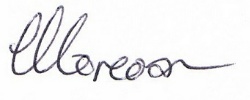 Helen CorcoranHillwood FC Secretary 